                     OŠ Brestje, Potočnica bb, 10360 SESVETE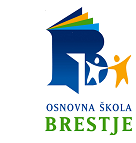        www.os-brestje-zg.skole.hr       e-mail: os-brestje@os-brestje-zg.skole.hr        tel: 2012075; fax: 2012076 	Temeljem članka 14. stavaka 7. i članka 15. stavak 4. i 5. Pravilnika o izvođenju izleta, ekskurzija i drugih odgojno-obrazovnih aktivnosti izvan škole(Narodne novine, broj 67/14, 81/15)Povjerenstvo za provedbu javnog poziva za izvanučioničku nastavu svih 7. razreda. Nakon javnog otvaranja ponuda, održanog 12. 4. 2017. godine, donosi		        ODLUKU O ODABIRU TURISTIČKIH AGENCIJA Na predstavljanje ponuda pozvati će se slijedeće agencije.14you d.o.o. 	    Autoturist-Park d.o.o.               Sparanza d.o.o.       ObrazloženjeJavni poziv za dostavu ponuda za izvanučioničku nastavu svih sedmih razreda objavljen je na internetskoj stranici Osnovne škole Brestje, Sesvete, dana 3.4.2017. godine. Rok za dostavu ponuda bio je osam radnih dana, do 10.4.2017.U navedenom roku pristiglo je deset ponuda slijedećih ponuditelja:14 you Travel d.o.o. Auto Turist Park d.o.o.Samoborček Eu Grupad.o.o.Speranza d.o.o.VB Tours d.o.o.Adriaticom d.o.o.Zetaturs d.o.o.Punim jedrima J.d.o.o.Kontakt Tours d.o.o.Svijet putovanja d.o.o.Sve ponude su pravovremene, potpune i ispunjavaju propisane uvjete utvrđene propisima vezanim uz turističku djelatnost.Povjerenstvo za provedbu javnog poziva izdvojilo je tri ponude turističkih agencija: 14you d.o.o., Aututurist-Park d.o.o., Sparanza d.o.o.  koji će se pisanim i  elektronskim putem pozvati na roditeljski sastanak na kojem će predstaviti svoje ponude. Roditeljski sastanak će se održati u srijedu, 3. svibnja 2017.godine u Osnovnoj školi Brestje, Potočnica 8, Sesvete s početkom u 19:15 sati.SESVETE, 12. travanj 2017.								Predsjednica Povjerenstva:							          Marina Šegota Marenić, prof.     